Сумська міська радаVIIІ СКЛИКАННЯ V СЕСІЯРІШЕННЯвід  24 березня 2021 року № 772-МРм. СумиРозглянувши звернення громадянина, відповідно до статей 12, 40, 116, 122, 123, 124 Земельного кодексу України, статті 55 Закону України «Про землеустрій», частини третьої статті 15 Закону України «Про доступ до публічної інформації», враховуючи протокол засідання постійної комісії з питань архітектури, містобудування, регулювання земельних відносин, природокористування та екології Сумської міської ради від 28.01.2021 № 7, керуючись пунктом 34 частини першої статті 26 Закону України «Про місцеве самоврядування в Україні», Сумська міська рада ВИРІШИЛА:Відмовити Нагорному Олександру Віталійовичу в наданні дозволу на розроблення технічної документації із землеустрою щодо встановлення (відновлення) меж земельної ділянки в натурі (на місцевості) для подальшої передачі в оренду за адресою: м. Суми, вул. Коцюбинського, 13, площею 0,0200 га, кадастровий номер 5910136600:19:001:0087, для будівництва і обслуговування житлового будинку, господарських будівель і споруд (присадибна ділянка) за рахунок земель житлової та громадської забудови у зв’язку з тим, що рішенням Сумської міської ради від 26 березня 2014 року № 3182-МР «Про передачу у власність (оренду) земельних ділянок громадянам» зазначена земельна ділянка передана в оренду по ½ від 0,0200 га іншим громадянам, яке є підставою для укладення договору оренди земельної ділянки.Сумський міський голова                                                                  О.М. ЛисенкоВиконавець: Клименко Ю.М.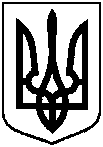 Про відмову Нагорному Олександру Віталійовичу в наданні дозволу на розроблення технічної документації із землеустрою щодо встановлення (відновлення) меж земельної ділянки в натурі (на місцевості) за адресою:                             м. Суми, вул. Коцюбинського, 13, площею 0,0200 га